台中市通水管-台中市水管不通,通水管公司0939-311776施先生浴室廁所水管堵塞通水管, 廚房流理臺水槽水管不通通水管, 陽台屋頂出水口水管不通通水管.專業項目：台中市通水管、台中市通糞管、台中市通小便斗、台中市通暗管 
台中市通涵管、台中市通暗溝、台中市通雨排管、台中市通水泥、台中市通PU
台中市通馬桶、通空氣管、通化糞池過濾池、通化糞池出水口．等等！！

專業項目：台中市抽化糞池、台中市抽污水、台中市抽污泥、台中市抽廢水 
台中市抽油渣、台中市抽油泥、台中市抽截油槽、台中市抽消防池、台中市抽流動廁所等等！！

台中市抽油渣、台中市抽油泥、台中市抽截油槽、台中市抽消防池、台中市抽流動廁所等等！！ 
台中市抽油渣、台中市抽油泥、台中市抽截油槽、台中市抽消防池、台中市抽流動廁所等等！！

清洗項目：台中市清洗水泥水塔、台中市清洗白鐵水塔、台中市廢水池、台中市污水池、化糞池、水溝、地下室、消防池等等！！ 

工程項目：修理化糞池、修理過濾池、化糞池各式配接管路、改建化糞池、新建化糞池、修改浴室、新建浴室、房屋修繕、搜尋化糞池位置、打洞、裝蓋、修理油槽、新建油槽‧‧‧等等！！台中市通水管(浴室水管不通通水管)   台中市通水管(屋頂排水管不通通水管)   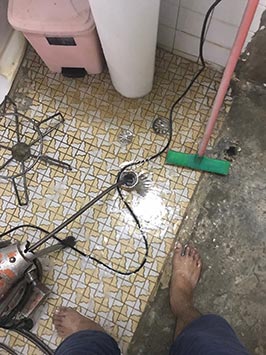 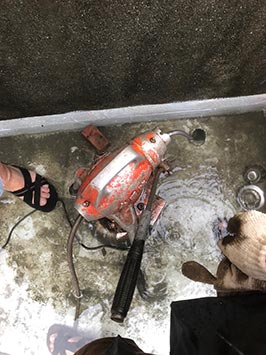 台中市通水管(屋頂排水管不通通水管)              台中市通水管(屋頂排水管不通通水管)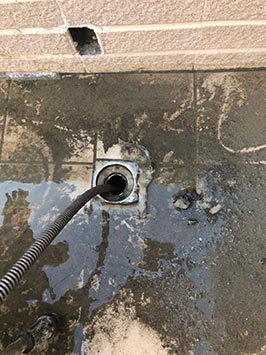 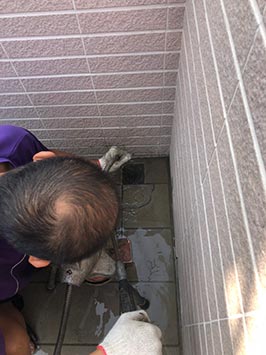 台中市通水管(屋頂排水管不通通水管)              台中市通水管(廁所排水管不通通水管)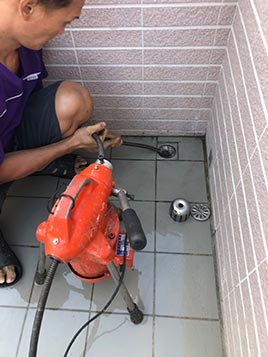 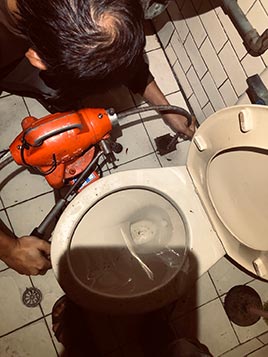 Copyright © 2019 台中市通水管-台中市水管不通,包通水管公司0939-311776施先生. All Rights Reserved.  台中市通水管.台中市水管包通 | 台中市通水管公司